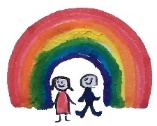 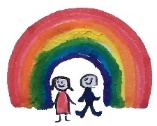 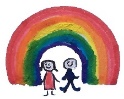     We look forward to seeing you at Club!Braehead Holiday ClubMonday the 8th of July – 	Baking & painting competition Tuesday the 9th July – 		Science projects & Sports afternoon Wednesday the 10th of July – 	Beach park, & Stompers soft play visit  Thursday the 11th of July – 	Slime making & Lochside & Perwinnes moss Friday the 12th of July – 		Water fight & Movie afternoonMonday the 15th of July – 	Inventing challenge & Sensations competition Tuesday the 16th of July – 	Scooters & bikes & Playdough makingWednesday the 17th of July - 	Zoology Building & Hazlehead park visit Thursday the 18th of July – 	Paper Mache & Den making Friday the 19th of July - 		Ice cream & Pizza making Monday the 22nd of July - 	Boat making & Sailing Tuesday the 23rd Of July - 	Shaving foam art & Marbling Wednesday the 24th of July – 	Tubing & Duthie Park & Winter Gardens visit Thursday the 25th of July - 	Robot making competition & Gordon Park visit Friday the 26th of July – 	Disco & Party food StaffingAt Bridge Of Don Out Of School Care Ltd. You can rest assured that your children are in good hands. Our staff specialise in providing quality childcare for children P1 – P7. We have a core staff team who have PVG disclosures, SSSC registration and childcare qualifications appropriate to their posts. We have an extensive core training programme for all our staff. It is our combination of childcare knowledge, experience and background of working in a customer focused environment that enables us to deliver a quality childcare service. 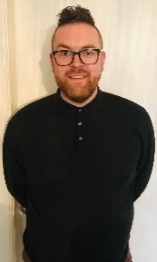 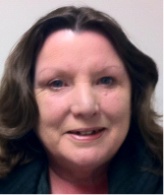 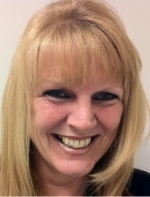          Chris Malcolm                       Shirley Philip                 Wilma Malcolm      Peripatetic Manager                  Practitioner                      PractitionerSessions & Costs We offer whole and half-days sessions. 8am – 5:45pm at a cost of £30.00 8am-1pm or 1pm -5:45pm (not available on Wednesday’s)  at a cost of £18Wednesday sessions are £40 per session				Holiday Club Booking Form Total value:         			 	Name of Child:Age of Child:	Address of Child: Does your child suffer from any allergies/illnesses behaviour issues/disabilities or food intolerances?Do we have permission to transport your child?	Y/N	Do we have permission to apply sun cream to your child?I consent / do not consent* to my child undergoing any emergency medical treatment necessary during the running of the club.I authorise / do not authorise* the play staff to sign any written form of consent required by the hospital authorities if the delay in getting my signature is considered by the doctor to endanger my child’s health and safety.Should my child need to take medication which has been prescribed by our GP, I authorise/ do not authorise* the play staff to administer this medication as prescribed and on my instruction only.Emergency contact name1:	Emergency contact 1 number:Emergency contact 2:Emergency contact 2 number: Parent Name:	                                                Parent Signature:Date: 8th 9th10th 11th 12thFULL DAYHALF DAY 15th  16th 17th18th 19thFULL DAYHALF DAY21st22nd  23rd24th 25thFULL DAYHALF DAY